Please sign and return this original document to the following address and retain a copy for your records:Department of EcologyVessel Deconstruction Permit ManagerPO Box 47600Olympia, WA  98504-7600Questions?Contact Josh Klimek at (360) 407-7451 or josh.klimek@ecy.wa.gov.To request ADA accommodation including materials in a format for the visually impaired, call the Water Quality Program at 360-407-6600. Persons with impaired hearing may call Washington Relay Service at 711. Persons with a speech disability may call 877-833-6341.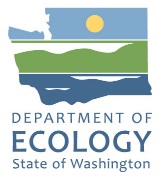 